考研英语初试协议班plus培训地点：线上  课程时长：95  培训费用：89901V1答疑，模考刷题，每日督学主讲老师：王江涛 陈志超 李玮 王强 黄居宸 许聪杰 黄亚敏 王颖 郑艳彤课程时长：95课时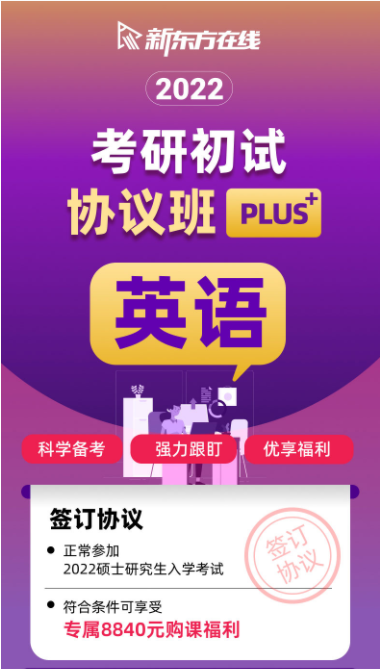 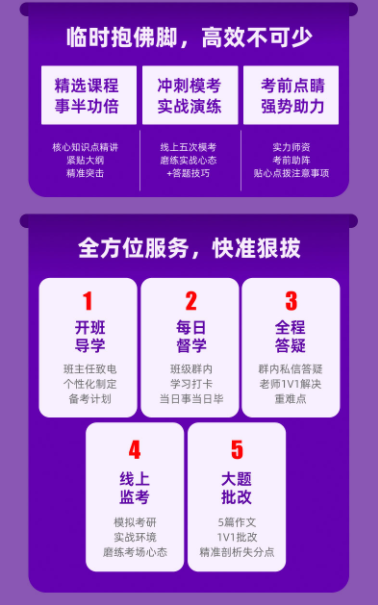 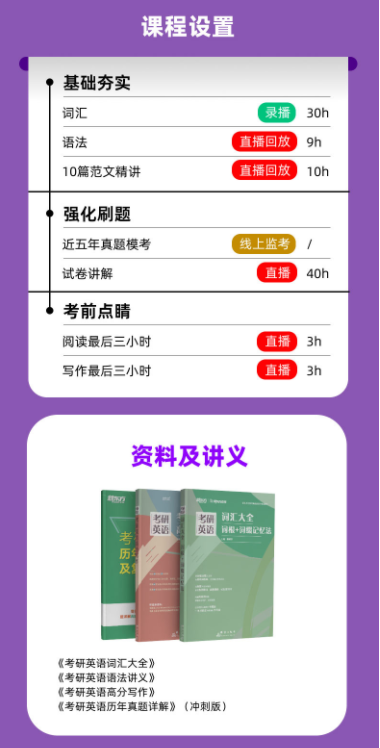 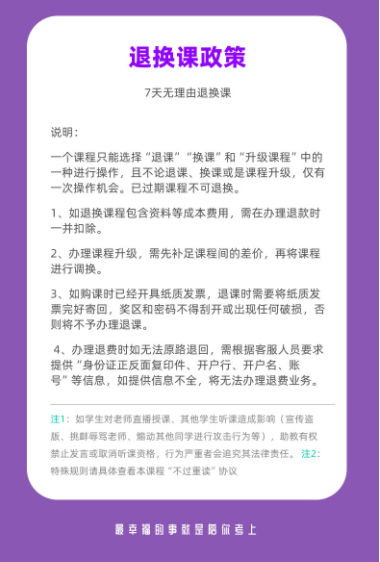 